Ouverture du DMG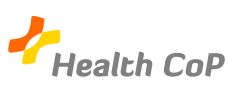 Cette fiche est une fiche informative synthétique qui se veut compréhensible par tous. Pour un public plus averti et des cas particuliers, vous pouvez vous référer à la législation et/ou aux mutuelles.Pour plus d’informations : Site de l’inami :  http://www.inami.fgov.be/fr/professionnels/sante/medecins/qualite/Pages/dossier-medical-global.aspx#.Wv6hP6kuCTc 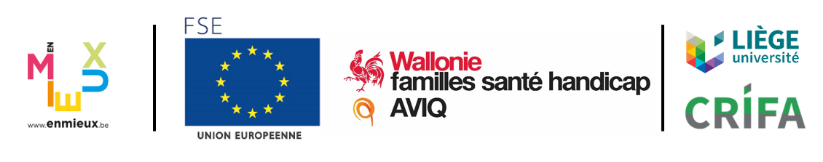 Brochure éducative réalisée par les membres de la CoP Diabéto dans le cadre du projet Health CoP en mai 2018 (mis à jour en octobre 2021)Annexe : formulaire envoi vers un spécialisteConsultable à l’adresse suivante : https://www.inami.fgov.be/SiteCollectionDocuments/formulaire-medecin-specialiste.pdf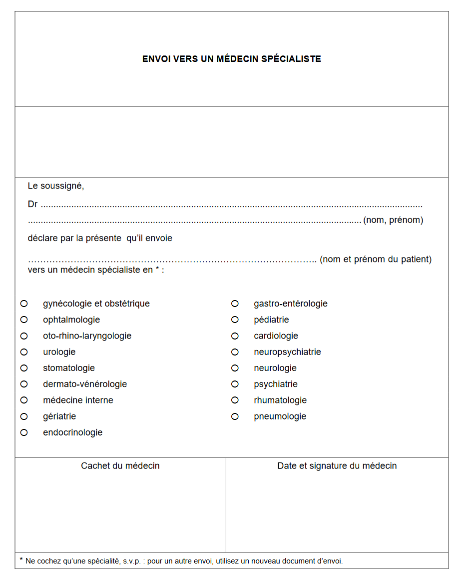 Pour qui ?Pour tout le monde en ordre de cotisation à la mutuellePar qui ?Chez votre médecin traitant
Comment ?
Lors d’une visite, il atteste un code particulier (la prestation 102771)Coût ?DMG : remboursé intégralement (ce montant était de 31,80€ au 1e septembre 2020)Consultation : remboursée par la mutuelleDroits ?Offre des avantages au niveau des remboursements des soins de santé (nécessité d’un document spécifique « envoi vers un spécialiste » donné par votre médecin traitant)Ouvre l’accès à des services supplémentaires

Durée ?
Se renouvelle automatiquement chaque année, s’il y a une visite par an chez le généraliste (sauf pendant le covid, prolongation automatique)